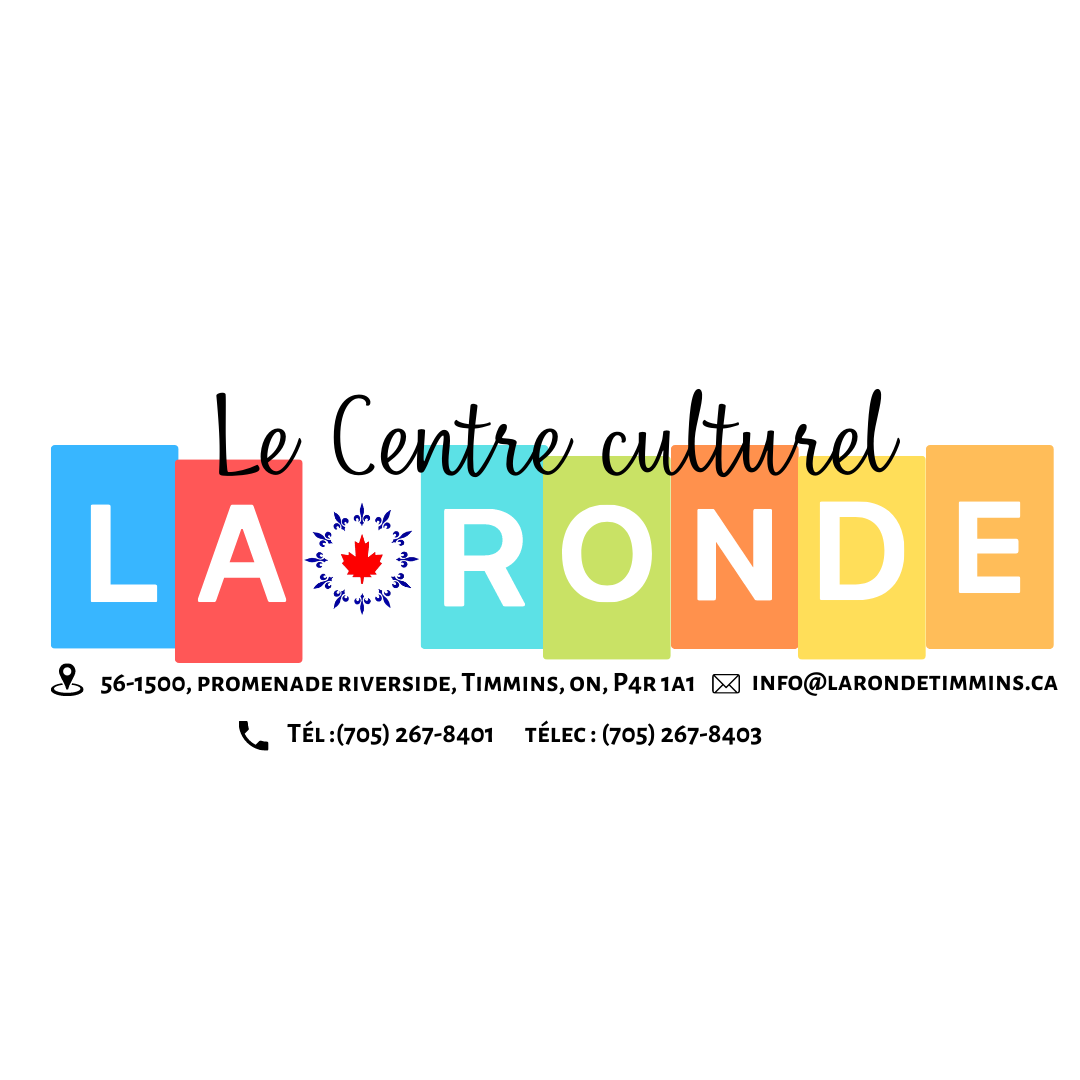 Tout dabord à quoi sert un conseil d’administrationLe conseil d’administration est constitué de plusieurs membres de la communauté. Dans la plupart des cas, le C.A habite un président, vice-président, secrétaire, trésorier et directeur. Ces derniers sont ici afin de soutenir, aider et superviser l’organisme en question.Quel est le rôle du conseil d’administrationDéfinir la mission et l'orientation de l'organisation.Embaucher et superviser le directeur exécutif.Veiller à ce que l'organisation respecte toutes les lois et réglementations applicables.Approuver le budget et les plans financiers de l'organisation.Examiner et approuver les initiatives et projets majeurs.Collecter des fonds et obtenir des ressources pour l'organisation.Poursuivre l’orientation globale du Centre.Évaluer et établir des priorités annuelles et faire les comptes rendus lors de l’assemblée annuelle.Assurer la gestion, le bon fonctionnement et le développement du Centre en respectant les philosophies de base de l’organisme.Consulter le Sénat et la membriété au besoin. Quelles sont les responsabilités d’un membre du conseil d’administration ?S’assurer de maintenir la philosophie et la mission de La Ronde. Promouvoir un lieu de rencontre pour les francophones et les encourager à s’épanouir dans leur langue et leur culturel.Apporter sa participation et sa collaboration au bon fonctionnement du Centre.Se renseigner sur l’organisation et le fonctionnement de La Ronde ainsi que se tenir au courant de son évolution. Être prêt à défendre les droits de la francophonie du milieu et les intérêts des membres. Superviser, appuyer et orienter tous les comités de La Ronde. Assurer le progrès culturel, social, récréatif et financier de La Ronde.Assurer la bonne réputation et l’image positive de La Ronde dans la communauté.Assister aux réunions mensuelles du Conseil.Participer, dans la mesure du possible, aux activités de La Ronde.Quelles sont les qualités d’un bon candidat pour sièger sur le conseil d’administration?HonnêtetéÊtre dévoué. Avoir l’esprit ouvert.Être polyvalent/e.Savoir écouter.Avoir à cœur la francophonie.Respecter l’idée de l’autre.Posséder d’excellentes habiletés en gestionNe jamais oublier pour qui et pourquoi il/elle travaille est sur le conseil d’administrationExercer un bon leadership.Posséder d’excellentes qualités en relations humaines.Bon dialogue avec les organismes francophones (et anglophones) de la communauté.